                    ΕΝΩΣΗ					   ΔΙΚΑΣΤΩΝ   &   ΕΙΣΑΓΓΕΛΕΩΝ			        ΠΡΩΤΟΔΙΚΕΙΟ ΑΘΗΝΩΝ          ΚΤΙΡΙΟ 6 –ΓΡΑΦΕΙΟ 210 ΤΗΛ: 2132156114-  FAX 210 88 41 529	       Τ.Κ. 101. 71       e- mail: endikeis@otenet.gr                                                                            Προς 	ΥΠΟΥΡΓΕΙΟ ΕΘΝΙΚΗΣ ΑΜΥΝΑΣΣΤΡΑΤΙΩΤΙΚΟ ΓΡΑΦΕΙΟ ΥΦΕΘΑΤΜΗΜΑ ΥΓΕΙΟΝΟΜ. ΠΟΛΙΤΙΚΗΣ                                                         Υπ’ όψιν : Ταξίαρχου κ. Ιωάννη ΣκούραΔιευθυντή                                                                         Ανχη κ.  Χρήστου ΟικονόμουΕπιτελή ΤΥΠ                        Αθήνα, 27-10-2023                                 Αρ. πρωτ.: 431Σε απάντηση του υπ' αριθμ.   Φ.700/5/115492   Σ.18225   19-10-2023 εγγράφου σας με θέμα:  Υγιεινή - Νοσηλεία (Νοσηλεία Τρίτων σε Στρατιωτικά Νοσοκομεία), σας έχουμε αποστείλει ήδη το από 9-3-2023 έγγραφό μας, σε συνέχεια της από 22-2-2023 συνάντησή μας με τον Υφυπουργό Άμυνας κ. Νικόλαο Χαρδαλιά, στον οποίο υποβάλλαμε το αίτημα περί  πρόσβασης των μελών της Ένωσης Δικαστών και Εισαγγελέων στα στρατιωτικά νοσοκομεία ανά την επικράτεια. Ωστόσο, προς ευδοκίμηση του αιτήματός μας σας ενημερώνουμε ότι το σύνολο των μελών μας ανέρχεται στον αριθμό των 2.694, εκ των οποίων 1.000 μέλη υπηρετούν στα Δικαστήρια του Νομού Αττικής, 400 μέλη στα Δικαστήρια του Νομού Θεσσαλονίκης, 250 μέλη στα Δικαστήρια της Νήσου Κρήτης ενώ τα λοιπά μέλη μας υπηρετούν στα Δικαστήρια των υπολοίπων  Νομών της Χώρας μας. Ειδικά, ως προς τα Δικαστήρια των ακριτικών και παραμεθορίων περιοχών (Ν. Έβρου και ακριτικών νήσων), ο αριθμός των υπηρετούντων Δικαστικών Λειτουργών δεν υπερβαίνει τους 10 – 20 ανά Νομό.              Αξιότιμοι κύριοι, γνωρίζοντας την ευαισθησία που  διακατέχει  τα αρμόδια, για θέματα μέριμνας προσωπικού, όργανα του Υπουργείου σας,  παρακαλούμε  για την ικανοποίηση του αιτήματός μας, όπως διεξοδικά αυτό συζητήθηκε σε προγενέστερη συνάντησή μας με τον αρμόδιο Υφυπουργό.Μετά τιμής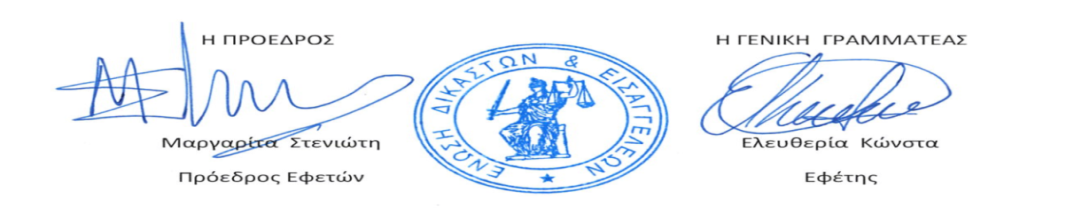 